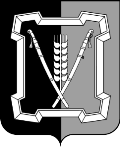 СОВЕТ КУРСКОГО МУНИЦИПАЛЬНОГО ОКРУГАСТАВРОПОЛЬСКОГО КРАЯРЕШЕНИЕ12 декабря 2023 г.                      ст-ца Курская 			                     № 614О внесении изменения в Положение о Галюгаевском территориальном отделе администрации Курского муниципального округа Ставропольского края, утвержденное решением Совета Курского муниципального округа Ставропольского края от 20 ноября . № 44В соответствии с постановление Правительства Ставропольского края от 26 мая 2023 г. № 328-п «Об упразднении населенных пунктов - хутора Виноградный, поселка Ленпоселок и хутора Советский Курского района Ставропольского края, входящих в состав территории Курского муниципального округа Ставропольского края»Совет Курского муниципального округа Ставропольского краяРЕШИЛ:1. Внести в Положение о Галюгаевском территориальном отделе администрации Курского муниципального округа Ставропольского края, утвержденное решением Совета Курского муниципального округа Ставропольского края от 20 ноября . № 44 «Об учреждении Галюгаевского территориального отдела администрации Курского муниципального округа Ставропольского края» (с изменениями, внесенными решением Совета Курского муниципального округа Ставропольского края от 23 декабря 2022 г. № 468), изменение, изложив пункт 1 в следующей редакции:«1. Галюгаевский территориальный отдел администрации Курского муниципального округа Ставропольского края (далее - Отдел) является структурным подразделением администрации Курского муниципального округа Ставропольского края (далее -  администрация) и выполняет предоставленные ему полномочия на территории населенного пункта: станица Галюгаевская и земель, расположенных в следующих кадастровых кварталах: 26:36:120101 - 26:36:120113, 26:36:120201 - 26:36:120209, 26:36:120301 - 26:36:120314, 26:36:120401 - 26:36:120405, 26:36:120501 - 26:36:120510, 26:36:120601 - 26:36:120604, 26:36:120701 - 26:36:120707, 26:36:120801 - 26:36:120806, 26:36:120901 - 26:36:120904, 26:36:121001 - 26:36:121003, 26:36:121101 - 26:36:121103, 26:36:121201 - 26:36:121203, 26:36:121301 - 26:36:121303, 26:36:121401 - 26:36:121403, 26:36:121501 - 26:36:121503 (да-
лее - подведомственная территория).».2. Настоящее решение вступает в силу со дня его принятия.Председатель Совета Курскогомуниципального округа Ставропольского края      А.И.ВощановВременно исполняющий полномочия главы Курского муниципального округа Ставропольского края, первый заместитель главы администрации                                           Курского муниципального округа Ставропольского края                                                                         П.В.Бабичев